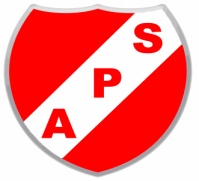 Auchenlodment Primary School and Nursery ClassAspen PlaceJohnstone, PA5 9QQ01505 321464   auchenlodmentenquiries@renfrewshire.gov.ukwww.auchenlodment.renfrewshire.sch.uk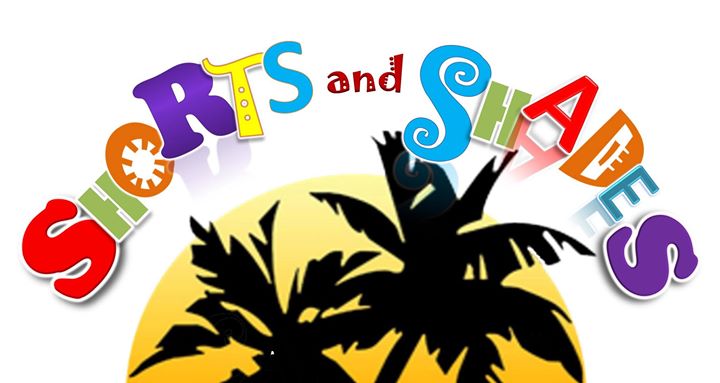 24th May 2018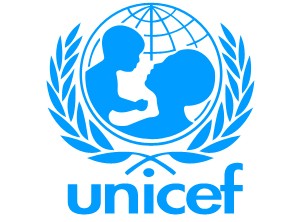 Right of the FortnightArticle 32You have the right to protection from work thatharms you, and is bad for your health and education.If you work, you have the right to besafe and paid fairly.Dear Parents/ Carers,Shorts and Shades DiscoJust a reminder that the summer disco will take place on Wednesday 6th June: P1-3,  6.15pm – 7.15pm and P4-7, 7.30pm – 8.30pm. Tickets are £2.50 on the door. This includes juice and treats. The pre-school children who start school in August are also welcome to attend (for free). They should have by now received their ticket at nursery. The Parent Council will be selling ice lollies on the night. These are 50p each. Successful PEF Case Study VisitTwo visitors from Renfrewshire Council visited the school on Tuesday to see how the school was doing with the PEF money. The visitors were very impressed and concluded that the children of Auchenlodment were benefiting positively from the PEF interventions that had been out in place. The focus groups spoke very positively about the school and of the support it provides for pupils. Thank you so much to the parents and children for attending the focus groups and a massive thank you to the staff for their continued enthusiasm, hard work and commitment. Well done everyone! Primary 7 Dalguise TripPrimary 7 had a fantastic trip to Dalguise. Thank you to Miss Cameron, Mrs Zenowah, Miss Newlove and Mrs Rutland for accompanying the pupils. Keep an eye on the school blog and twitter for photographs.Open Evening – Thursday 7th June Please return the reply slip confirming which session you will be attending on Thursday 7th June. Nursery New Start Induction Our new nursery children and their parents/ carers are invited into the nursery on Wednesday 30th May, 4pm – 5pm. We are looking forward to meeting you. Nursery LettersAll parents of children who are returning to Auchenlodment Nursery in August should now have received their letter confirming their placement for next session. If you have not received this please let your child’s key worker know. Nursery Pyjama Day – Thursday 31st MayAll nursery children can come to nursery dressed in their pyjamas in exchange for £1. All money raised will help subsidise the Nursery Fun Day. Johnstone High School Parents’ Information SessionP7 parents are invited to the high school for an information session on Tuesday 5th June, 7pm – 8pm. Holiday Weekend ReminderThe nursery and school will be closed for the holiday weekend on Friday 25th  and Monday 28th May. We wish everyone an enjoyable holiday weekend!DATES FOR YOUR DIARYImportant DatesHoliday Weekend – Schools are closed on Friday 25th and Monday 28th MayShorts and Shades Disco – Wednesday 6th JuneNursery Fun Day – Wednesday 6th JuneWhole School Open Afternoon/ Evening – Thursday 7th June School Sports Day – Tuesday 12th JuneNursery Sports – Wednesday 13th June (10.45am and 2.15pm)P7 3 Day Visit to Johnstone High – Wednesday 13th, Thursday 14th & Friday 15th JuneNew P1 Induction Afternoons (1.15pm – 2.45pm)  - Thursday 14th & Friday 15th June Nursery Presentation – Wednesday 20th June (10.45am and 2.15pm)P7 Valedictory (10am) and P7 Dance (7pm) – Thursday 21st JuneSpecial Assembly (AM) – Monday 25th June School Closes (1pm) – Wednesday 27th JuneDear Parents/ Carers,Shorts and Shades DiscoJust a reminder that the summer disco will take place on Wednesday 6th June: P1-3,  6.15pm – 7.15pm and P4-7, 7.30pm – 8.30pm. Tickets are £2.50 on the door. This includes juice and treats. The pre-school children who start school in August are also welcome to attend (for free). They should have by now received their ticket at nursery. The Parent Council will be selling ice lollies on the night. These are 50p each. Successful PEF Case Study VisitTwo visitors from Renfrewshire Council visited the school on Tuesday to see how the school was doing with the PEF money. The visitors were very impressed and concluded that the children of Auchenlodment were benefiting positively from the PEF interventions that had been out in place. The focus groups spoke very positively about the school and of the support it provides for pupils. Thank you so much to the parents and children for attending the focus groups and a massive thank you to the staff for their continued enthusiasm, hard work and commitment. Well done everyone! Primary 7 Dalguise TripPrimary 7 had a fantastic trip to Dalguise. Thank you to Miss Cameron, Mrs Zenowah, Miss Newlove and Mrs Rutland for accompanying the pupils. Keep an eye on the school blog and twitter for photographs.Open Evening – Thursday 7th June Please return the reply slip confirming which session you will be attending on Thursday 7th June. Nursery New Start Induction Our new nursery children and their parents/ carers are invited into the nursery on Wednesday 30th May, 4pm – 5pm. We are looking forward to meeting you. Nursery LettersAll parents of children who are returning to Auchenlodment Nursery in August should now have received their letter confirming their placement for next session. If you have not received this please let your child’s key worker know. Nursery Pyjama Day – Thursday 31st MayAll nursery children can come to nursery dressed in their pyjamas in exchange for £1. All money raised will help subsidise the Nursery Fun Day. Johnstone High School Parents’ Information SessionP7 parents are invited to the high school for an information session on Tuesday 5th June, 7pm – 8pm. Holiday Weekend ReminderThe nursery and school will be closed for the holiday weekend on Friday 25th  and Monday 28th May. We wish everyone an enjoyable holiday weekend!DATES FOR YOUR DIARYImportant DatesHoliday Weekend – Schools are closed on Friday 25th and Monday 28th MayShorts and Shades Disco – Wednesday 6th JuneNursery Fun Day – Wednesday 6th JuneWhole School Open Afternoon/ Evening – Thursday 7th June School Sports Day – Tuesday 12th JuneNursery Sports – Wednesday 13th June (10.45am and 2.15pm)P7 3 Day Visit to Johnstone High – Wednesday 13th, Thursday 14th & Friday 15th JuneNew P1 Induction Afternoons (1.15pm – 2.45pm)  - Thursday 14th & Friday 15th June Nursery Presentation – Wednesday 20th June (10.45am and 2.15pm)P7 Valedictory (10am) and P7 Dance (7pm) – Thursday 21st JuneSpecial Assembly (AM) – Monday 25th June School Closes (1pm) – Wednesday 27th JuneDear Parents/ Carers,Shorts and Shades DiscoJust a reminder that the summer disco will take place on Wednesday 6th June: P1-3,  6.15pm – 7.15pm and P4-7, 7.30pm – 8.30pm. Tickets are £2.50 on the door. This includes juice and treats. The pre-school children who start school in August are also welcome to attend (for free). They should have by now received their ticket at nursery. The Parent Council will be selling ice lollies on the night. These are 50p each. Successful PEF Case Study VisitTwo visitors from Renfrewshire Council visited the school on Tuesday to see how the school was doing with the PEF money. The visitors were very impressed and concluded that the children of Auchenlodment were benefiting positively from the PEF interventions that had been out in place. The focus groups spoke very positively about the school and of the support it provides for pupils. Thank you so much to the parents and children for attending the focus groups and a massive thank you to the staff for their continued enthusiasm, hard work and commitment. Well done everyone! Primary 7 Dalguise TripPrimary 7 had a fantastic trip to Dalguise. Thank you to Miss Cameron, Mrs Zenowah, Miss Newlove and Mrs Rutland for accompanying the pupils. Keep an eye on the school blog and twitter for photographs.Open Evening – Thursday 7th June Please return the reply slip confirming which session you will be attending on Thursday 7th June. Nursery New Start Induction Our new nursery children and their parents/ carers are invited into the nursery on Wednesday 30th May, 4pm – 5pm. We are looking forward to meeting you. Nursery LettersAll parents of children who are returning to Auchenlodment Nursery in August should now have received their letter confirming their placement for next session. If you have not received this please let your child’s key worker know. Nursery Pyjama Day – Thursday 31st MayAll nursery children can come to nursery dressed in their pyjamas in exchange for £1. All money raised will help subsidise the Nursery Fun Day. Johnstone High School Parents’ Information SessionP7 parents are invited to the high school for an information session on Tuesday 5th June, 7pm – 8pm. Holiday Weekend ReminderThe nursery and school will be closed for the holiday weekend on Friday 25th  and Monday 28th May. We wish everyone an enjoyable holiday weekend!DATES FOR YOUR DIARYImportant DatesHoliday Weekend – Schools are closed on Friday 25th and Monday 28th MayShorts and Shades Disco – Wednesday 6th JuneNursery Fun Day – Wednesday 6th JuneWhole School Open Afternoon/ Evening – Thursday 7th June School Sports Day – Tuesday 12th JuneNursery Sports – Wednesday 13th June (10.45am and 2.15pm)P7 3 Day Visit to Johnstone High – Wednesday 13th, Thursday 14th & Friday 15th JuneNew P1 Induction Afternoons (1.15pm – 2.45pm)  - Thursday 14th & Friday 15th June Nursery Presentation – Wednesday 20th June (10.45am and 2.15pm)P7 Valedictory (10am) and P7 Dance (7pm) – Thursday 21st JuneSpecial Assembly (AM) – Monday 25th June School Closes (1pm) – Wednesday 27th JuneThank youGerry CarltonHead Teacher Thank youGerry CarltonHead Teacher Thank youGerry CarltonHead Teacher 